МИНИСТЕРСТВО КУЛЬТУРЫ КИРОВСКОЙ ОБЛАСТИ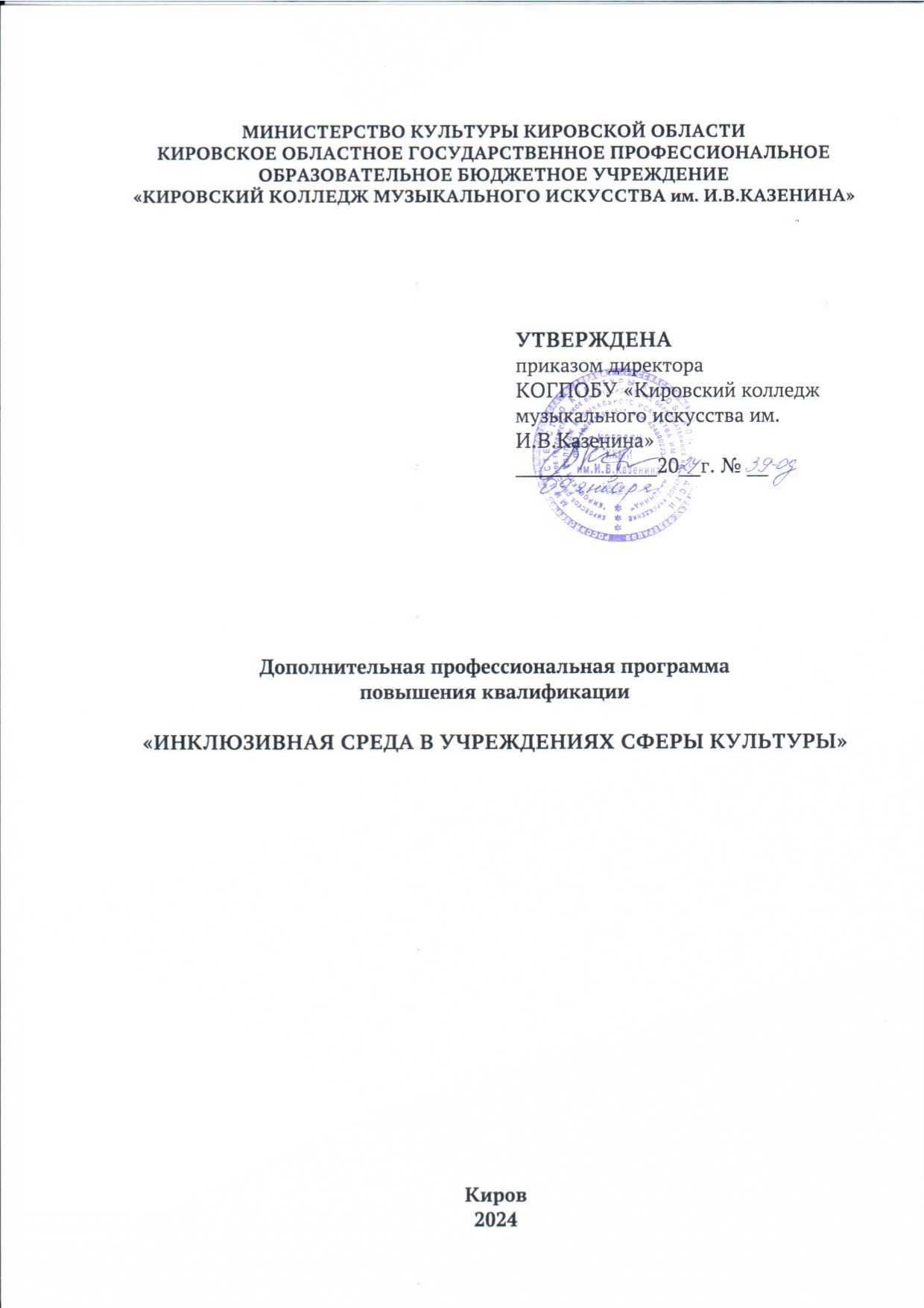 КИРОВСКОЕ ОБЛАСТНОЕ ГОСУДАРСТВЕННОЕ ПРОФЕССИОНАЛЬНОЕ ОБРАЗОВАТЕЛЬНОЕ БЮДЖЕТНОЕ УЧРЕЖДЕНИЕ«КИРОВСКИЙ КОЛЛЕДЖ МУЗЫКАЛЬНОГО ИСКУССТВА им. И.В.КАЗЕНИНА»Дополнительная профессиональная программаповышения квалификации«Инклюзивная среда в учреждениях сферы культуры»Киров 2024Дополнительная профессиональная программа повышения квалификации «Инклюзивная среда в учреждениях сферы культуры» представляет собой комплекс основных характеристик и учебно-методических документов, обеспечивающих образовательный процесс в Учебно-методическом центре повышения квалификации Кировского областного государственного профессионального образовательного бюджетного учреждения «Кировский колледж музыкального искусства им.И.В.Казенина». Киров, 2024. 22 с.© Кировское областное государственное профессиональное образовательное бюджетное учреждение «Кировский колледж музыкального искусства им.И.В.Казенина». 1. Цель реализации дополнительной профессиональной программы повышения квалификации (далее – программа)Программа предназначена для руководителей, заместителей руководителей, специалистов учреждений культуры. Программа направлена на обучение (инструктирование) специалистов сферы культуры взаимодействию с инвалидами и лицами с ограниченными возможностями здоровья, удовлетворение образовательных и профессиональных потребностей, профессиональное развитие, обеспечение соответствия квалификации работника меняющимся условиям профессиональной деятельности и социальной среды.Целью повышения квалификации является обновление теоретических и практических знаний специалистов в связи с повышением требований к уровню квалификации и необходимостью освоения современных методов решения профессиональных задач, качественное изменение профессиональных компетенций в рамках имеющейся квалификации, совершенствование трудовых функций, необходимых для выполнения  видов профессиональной деятельности. Задачи: -	развивать общие и универсальные компетенции на основе анализа системы инклюзивного образования и актуальных проблем в создании условий для инвалидов и лиц с ОВЗ для участия в культурной жизни общества;-	развивать общепрофессиональные компетенции, связанные с систематизацией теоретико-методологических знаний и практического опыта профессиональной деятельности; -	совершенствовать профессиональные компетенции, направленные на повышение уровня профессиональных знаний и освоение современных методов и технологий решения профессиональных задач;-	ориентировать обучающихся на систематическое совершенствование общекультурных и профессиональных компетенции в профессиональной деятельности.2.  Нормативные документы для разработки программыПрограмма разработана в соответствии с: - Трудовым кодексом Российской Федерации от 30.12.2001 № 197-ФЗ (ред. от 19.12.2022);- Федеральным законом от 29.12.2012 № 273-ФЗ "Об образовании в Российской Федерации" (с изменениями и дополнениями);- Федеральным законом от 01.12.2014 № 419-ФЗ «О внесении изменений в отдельные законодательные акты Российской Федерации по вопросам социальной защиты инвалидов в связи с ратификацией Конвенции о правах инвалидов» (с изменениями и дополнениями);- Постановление Правительства РФ от 29 марта 2019 г. № 363 “Об утверждении государственной программы Российской Федерации "Доступная среда";- постановлением Правительства Кировской области от 21.09.2015 № 61/615 «Об утверждении плана мероприятий ("дорожной карты") «Повышение значений показателей доступности для инвалидов объектов и услуг в приоритетных сферах жизнедеятельности инвалидов и других маломобильных групп населения» на 2015 - 2030 годы» (с изменениями на 10 июня 2022 года). Планируемые результаты обучения
В результате освоения программы обучающийся должен овладеть знаниями, умениями и навыками для расширения и углубления имеющихся компетенций, необходимых в его профессиональной деятельности. Наименования компетенций указываются в соответствии: ФГОС СПО по специальностям УГСН 50.00.00 Искусствознание, УГСН 51.00.00 Культуроведение и социокультурные проекты, УГСН 52.00.00 Сценические искусства и литературное творчество, УГСН 53.00.00 Музыкальное искусство, УГСН 54.00.00 Изобразительное и прикладные виды искусств:общие компетенции:ОК 8. Самостоятельно определять задачи профессионального и личностного развития, заниматься самообразованием, осознанно планировать повышение квалификации.профессиональные компетенции:ПК 2.3. Создавать педагогические условия успешности личностно-профессионального становления обучающегося.ПК (2.5. /2.6) Использовать индивидуальные методы и приемы работы в детских школах искусств, других организациях дополнительного образования, общеобразовательных организациях, профессиональных образовательных организациях с учетом возрастных, психологических и физиологических особенностей обучающихся.ПК 3.5. Создавать комфортную информационную среду, обеспечивающую дифференцированный подход к различным категориям пользователей.ФГОС СПО по специальностям УГСН  44.00.00  Образование и педагогические наукиОК 8. Самостоятельно определять задачи профессионального и личностного развития, заниматься самообразованием, осознанно планировать повышение квалификации.ПК 3.1. Разрабатывать методические материалы (рабочие программы, учебно-тематические планы) на основе примерных с учетом области деятельности, особенностей возраста, группы и отдельных занимающихся.ПК 3.2. Создавать в кабинете (мастерской, лаборатории) предметно-развивающую среду.ФГОС ВО по специальностям УГСН 50.00.00 Искусствознание, УГСН 51.00.00 Культуроведение и социокультурные проекты, УГСН 52.00.00 Сценические искусства и литературное творчество, УГСН 53.00.00 Музыкальное искусство, УГСН 54.00.00 Изобразительное и прикладные виды искусств:универсальные компетенции:УК-3. Способен осуществлять социальное взаимодействие и реализовывать свою роль в командеУК-6. Способен управлять своим временем, выстраивать и реализовывать траекторию саморазвития на основе принципов образования в течение всей жизниобщепрофессиональные компетенции:ОПК-4. Способен принимать участие в образовательном процессе, используя разработанные методические материалы, различные системы и методы преподаванияпрофессиональные компетенции:ПК-1 (ПК-4/ПК-5) Способен применять современные психолого-педагогические технологии (включая технологии инклюзивного обучения), необходимые для работы с различными категориями обучающихся (в том числе с инвалидами и лицами с ограниченными возможностями здоровья)ПК-32. Способен использовать в профессиональной деятельности знания о биомеханике, анатомии, физиологии, основах медицинской профилактики травматизма, охраны трудаПКО-6. Готов к эффективному общению с различными группами пользователей на основе применения психолого-педагогических подходов и методов в библиотечно-информационном обслуживанииПКО-7.6. Владеть методикой проведения различных форм культурно-образовательной деятельностиПКО-7.7. Владеть техникой реализации различных форм культурно-образовательной деятельности.ФГОС ВО по специальностям УГСН  44.00.00  Образование и педагогические наукиуниверсальные компетенции:УК-6. Способен управлять своим временем, выстраивать и реализовывать траекторию саморазвития на основе принципов образования в течение всей жизниобщепрофессиональные компетенции:ОПК-3. Способен организовывать совместную и индивидуальную учебную и воспитательную деятельность обучающихся, в том числе с особыми образовательными потребностями, в соответствии с требованиями федеральных государственных образовательных стандартовОПК-6. Способен использовать психолого-педагогические технологии в профессиональной деятельности, необходимые для индивидуализации обучения, развития, воспитания, в том числе обучающихся с особыми образовательными потребностями.Планируемые результаты обучения представлены в 10 разделе программы.Категория обучающихся и требования к базовому уровню образования обучающихсяК освоению программы допускаются:- лица, имеющие среднее профессиональное и (или) высшее (высшее профессиональное) образование;- лица, получающие среднее профессиональное и (или) высшее образование.Форма обучения Очная, очно-заочная, заочная, в том числе с использованием дистанционных образовательных технологий.6. Трудоемкость и срок освоения программыОсвоение программы  рассчитано на 144 часа.7.Виды учебных занятий и учебных работЛекционные и практические занятия, семинары, деловые игры, тренинги, выездные занятия, консультации, круглые столы, мастер-классы, выполнение практического задания (разработка проекта, программы, презентации и пр.).8. Календарный учебный графикКалендарный учебный график представляется в форме расписания занятий при наборе групп на обучение.9. Примерный учебный планНа основании учебного плана при наборе группы на обучение разрабатывается учебно-тематический план, который включает наименование программы, цель обучения, категорию обучающихся, форму обучения, трудоемкость освоения программы (объем часов аудиторной и самостоятельной работы), срок обучения.Разделы (модули) учебного плана конкретизируются наименованием тем лекционных и практических занятий, творческих школ, круглых столов и других видов учебных занятий и учебных работ.Самостоятельная работа обучающихся представляет собой обязательную часть образовательной программы и выполняется обучающимся вне аудиторных занятий в соответствии с заданиями преподавателя. Самостоятельная работа может выполняться обучающимися в читальном зале библиотеки и в домашних условиях. Результаты самостоятельной работы контролируются преподавателем.6. Трудоемкость и срок освоения программыОсвоение программы  рассчитано на 72 часа. 7.Виды учебных занятий и учебных работЛекционные и практические занятия, семинары, деловые игры, тренинги, выездные занятия, консультации, круглые столы, мастер-классы, выполнение практического задания (разработка проекта, программы, презентации и пр.).8. Календарный учебный графикКалендарный учебный график представляется в форме расписания занятий при наборе групп на обучение.9. Примерный учебный планНа основании учебного плана при наборе группы на обучение разрабатывается учебно-тематический план, который включает наименование программы, цель обучения, категорию обучающихся, форму обучения, трудоемкость освоения программы (объем часов аудиторной и самостоятельной работы), срок обучения.Разделы (модули) учебного плана конкретизируются наименованием тем лекционных и практических занятий, творческих школ, круглых столов и других видов учебных занятий и учебных работ.Самостоятельная работа обучающихся представляет собой обязательную часть образовательной программы и выполняется обучающимся вне аудиторных занятий в соответствии с заданиями преподавателя. Самостоятельная работа может выполняться обучающимися в читальном зале библиотеки и в домашних условиях. Результаты самостоятельной работы контролируются преподавателем.6. Трудоемкость и срок освоения программыОсвоение программы  рассчитано на 40 часов. 7.Виды учебных занятий и учебных работЛекционные и практические занятия, семинары, деловые игры, тренинги, выездные занятия, консультации, круглые столы, мастер-классы, выполнение практического задания (разработка проекта, программы, презентации и пр.).8. Календарный учебный графикКалендарный учебный график представляется в форме расписания занятий при наборе групп на обучение.9. Примерный учебный планНа основании учебного плана при наборе группы на обучение разрабатывается учебно-тематический план, который включает наименование программы, цель обучения, категорию обучающихся, форму обучения, трудоемкость освоения программы (объем часов аудиторной и самостоятельной работы), срок обучения.Разделы (модули) учебного плана конкретизируются наименованием тем лекционных и практических занятий, творческих школ, круглых столов и других видов учебных занятий и учебных работ.Самостоятельная работа обучающихся представляет собой обязательную часть образовательной программы и выполняется обучающимся вне аудиторных занятий в соответствии с заданиями преподавателя. Самостоятельная работа может выполняться обучающимися в читальном зале библиотеки и в домашних условиях. Результаты самостоятельной работы контролируются преподавателем.6. Трудоемкость и срок освоения программыОсвоение программы  рассчитано на 60 часов. 7.Виды учебных занятий и учебных работЛекционные и практические занятия, семинары, деловые игры, тренинги, выездные занятия, консультации, круглые столы, мастер-классы, выполнение практического задания (разработка проекта, программы, презентации и пр.).8. Календарный учебный графикКалендарный учебный график представляется в форме расписания занятий при наборе групп на обучение.9. Примерный учебный планНа основании учебного плана при наборе группы на обучение разрабатывается учебно-тематический план, который включает наименование программы, цель обучения, категорию обучающихся, форму обучения, трудоемкость освоения программы (объем часов аудиторной и самостоятельной работы), срок обучения.Разделы (модули) учебного плана конкретизируются наименованием тем лекционных и практических занятий, творческих школ, круглых столов и других видов учебных занятий и учебных работ.Самостоятельная работа обучающихся представляет собой обязательную часть образовательной программы и выполняется обучающимся вне аудиторных занятий в соответствии с заданиями преподавателя. Самостоятельная работа может выполняться обучающимися в читальном зале библиотеки и в домашних условиях. Результаты самостоятельной работы контролируются преподавателем.10.  Рабочая программа разделов (модулей) Модуль 1. Государственная политика в отношении инвалидов и лиц с ограниченными возможностями здоровьяГосударственная политика РФ в сфере обеспечения безбарьерной среды жизнедеятельности для инвалидов и лиц с ограниченными возможностями здоровья. Реализация государственной программы «Доступная среда». Стандарты и порядок предоставления услуг инвалидам и лицам с ограниченными возможностями здоровья.Нормативно-правовые документы, регламентирующие обеспечение равных возможностей в получении государственных услуг и их доступности для инвалидов и лиц с ограниченными возможностями здоровья. Паспорт доступности учреждений культуры. Правила разработки планов доступности объектов и услуг для инвалидов лиц с ограниченными возможностями здоровья.Осуществление межведомственного взаимодействия государственных, региональных и муниципальных структур, обеспечивающих исполнение государственной программы «Доступная среда».Модуль 2. Психолого-педагогические аспекты  работы с инвалидами и лицами с ограниченными возможностями здоровьяСпецифика поведения граждан с нарушениями зрения, слуха, опорно-двигательного аппарата, интеллектуального развития. Этика построения конструктивного диалога. Типичные ошибки во взаимодействии с инвалидами и лицами с ограниченными возможностями здоровья и пути их преодоления. Разрешение конфликтных ситуаций в работе. Моделирование профессиональных ситуаций и поиск путей их решения. Особенности работы с детьми-инвалидам и детьми с ограниченными возможностями здоровья.Модуль 3. Основные понятия нозологииПонятие нозология. Нозологическая группа. Нозология групп лиц с ограниченными возможностями здоровья. Неоднородность групп лиц с ОВЗ. Типичные нарушения у лиц разных нозологических групп.Задержка психического развития. Умственная отсталость. Нарушение слуха. Нарушение зрения. Нарушение интеллекта. Изменения со стороны опорно-двигательного аппарата. Расстройства аутистического спектра.Модуль 4. Особенности работы сотрудников библиотек с лицами с ограниченными возможностями здоровья и инвалидностьюТребования к специалистам. Разработка сопутствующей документации: инструкции, памятки, плакаты, схемы и др. Организация необходимых физических условий для посещения лицами с ОВЗ и инвалидностью библиотек. Паспортизация объектов и помещений, которые  посещают инвалиды и лица с ОВЗ.Основные формы работы с лицами с ОВЗ и инвалидностью в библиотеке. Работа с различными категориями инвалидов и лицами с ограниченными возможностями здоровья (с нарушениями зрения, слуха, опорно-двигательного аппарата, интеллектуального развития). Обучение использованию необходимых технических средств. Обучение сопровождению различных групп инвалидов и лиц с ограниченными возможностями здоровья. Профессиональная этика. Модуль 5. Особенности работы педагогических работников сферы культуры с лицами с ограниченными возможностями здоровья и инвалидностью Организация необходимых физических условий для посещения лицами с ОВЗ и инвалидностью образовательных учреждений сферы культуры. Паспортизация объектов и помещений, которые  посещают инвалиды и лица с ОВЗ.Эффективные образовательные технологии в работе с обучающимися-инвалидами и с ограниченными возможностями здоровья. Основные формы работы и принципы обучения студентов-инвалидов и с ограниченными возможностями здоровья. Особенности работы с различными категориями инвалидов и лицами с ограниченными возможностями здоровья (с нарушениями зрения, слуха, опорно-двигательного аппарата, интеллектуального развития). Обучение использованию необходимых технических средств. Обучение сопровождению различных групп инвалидов и лиц с ограниченными возможностями здоровья. Профессиональная этика. Проектирование и реализация адаптированных профессиональных и дополнительных  общеразвивающих общеобразовательных программ для обучающихся различной нозологии.Модуль 6. Особенности работы сотрудников культурно-досуговых учреждений  с лицами с ограниченными возможностями здоровья и инвалидностью Требования к специалистам. Разработка сопутствующей документации: инструкции, памятки, плакаты, схемы и др. Организация культурно-досугового пространства  для  лиц с ОВЗ и инвалидностью в культурно-досуговых учреждениях. Паспортизация объектов и помещений, которые  посещают инвалиды и лица с ОВЗ.Распространенные формы организации культурно-досуговой деятельности  с лицами с ОВЗ и инвалидностью в культурно-досуговых учреждениях. Работа с различными категориями инвалидов и лицами с ограниченными возможностями здоровья (с нарушениями зрения, слуха, опорно-двигательного аппарата, интеллектуального развития). Обучение использованию необходимых технических средств. Обучение сопровождению различных групп инвалидов и лиц с ограниченными возможностями здоровья. Профессиональная этика. Модуль 7. Особенности работы сотрудников музеев с лицами с ограниченными возможностями здоровья и инвалидностьюСоздание условий для обеспечения доступа к музею. Информационное обеспечение музеев для работы с инвалидами и лицами с ОВЗ. Передвижные экспозиции. Сопровождение различных категорий инвалидов и лиц с ограниченными возможностями здоровья в  музее. Основные формы работы с лицами с ОВЗ и инвалидностью в музее. Особенности работы с различными категориями инвалидов и лицами с ограниченными возможностями здоровья (с нарушениями зрения, слуха, опорно-двигательного аппарата, интеллектуального развития). Обучение использованию необходимых технических средств. Профессиональная этика.Результаты обучения (усовершенствованные компетенции), необходимые для выполнения  трудовых функций11. Форма итоговой аттестацииИтоговая аттестация по программе обучения проводится в форме зачета. 12. Оценочные материалы12.1. Примерные вопросы к итоговой аттестацииТребования законодательства, нормативных правовых документов в направлении работы с инвалидами и лицами с ограниченными возможностями здоровья в учреждениях культуры.Особенности реализации государственной программы «Доступная среда» в учреждениях культуры.Понятие о барьерах окружающей среды и способах их преодоления в учреждениях культуры: архитектурно-планировочные решения, технические средства оснащения, информационное обеспечение, организационные мероприятия.Основные требования к организации работы в учреждениях культуры с инвалидами и лицами с ограниченными возможностями здоровья.Этические нормы и принципы эффективной коммуникации с инвалидами и лицами с ограниченными возможностями здоровья. Основные правила и способы информирования инвалидов и лиц с ограниченными возможностями здоровья о порядке посещения, взаимодействия в учреждениях культуры. Специальное (вспомогательное) оборудование и средства обеспечения доступности, порядок их эксплуатации, включая требования безопасности.Требования к специалистам сферы культуры, непосредственно работающими с инвалидами и лицами с ограниченными возможностями здоровья в учреждениях культуры.Правила общения с инвалидами и лицами с ограниченными возможностями здоровья. Разрешение конфликтных ситуаций в работе. Особенности работы с детьми-инвалидами и детьми с ограниченными возможностями здоровья.Формы и технологии работы с инвалидами и лицами с ограниченными возможностями здоровья в различных учреждениях культуры.Основные направления работы с инвалидами и лицами с ограниченными возможностями здоровья на примере вашего учреждения.Нозологические группы лиц с ОВЗ.Этапы разработки адаптированных профессиональных образовательных программ.12. Организационно-педагогические условия12.1. Учебно-методическое, информационное и материально-техническое обеспечение дополнительной профессиональной программыДополнительная профессиональная программа обеспечена необходимой учебно-методической документацией и материалами по всем учебным модулям. Библиотечный фонд укомплектован печатными и электронными изданиями, необходимой учебной литературой по всем модулям программы.Учебно-методический центр располагает достаточной материально-технической базой, обеспечивающей проведение всех видов и форм занятий. Обучающиеся обеспечены общежитием с необходимыми санитарно-бытовыми условиями.12.2. Кадровое обеспечение реализации дополнительной профессиональной программыРеализация ДПП программы повышения квалификации обеспечивается педагогическими кадрами, имеющими высшее образование, соответствующее направленности программы, осваиваемой обучающимися, либо дополнительное профессиональное образование – профессиональная переподготовка, направленность (профиль) которой соответствует направленности дополнительной профессиональной программы, осваиваемой слушателями, или преподаваемому учебному курсу, дисциплине (модулю). ИСПОЛЬЗУЕМАЯ Литература 1. Введение в патофизиологию. Общая нозология: учебное по-собие / Сост. : Д. А. Еникеев, Э. Н. Хисамов, Е. А. Нургалеева, Д. В.Срубилин, Г. А. Байбурина, В. И. Лехмус, Г. Г. Халитова, Е. Р.Фаршатова, Л. В. Нагаева, В. П. Головин – Уфа: Изд-во ФГБОУ ВОБГМУ Минздрава России, 2016. 
2.  Блинков Ю.А., Губарев Е.А. Основы формирования полноценной жизнедеятельности детей с ограниченными возможностями. - Курск, 2009.
3. Информационно-библиотечное обслуживание и организация доступной среды для инвалидов : методическое пособие / КГБУ «ККНБим. С. П. Крашенинникова» ; сост. О. Г. Карлина, О. Я. Колесанова ; отв.за выпуск Т. А. Дикова. – Петропавловск-Камчатский, 2018.4. Ваньшин С.Н. Социокультурная реабилитация инвалидов музейными средствами: методическое пособие / С.Н. Ваньшин, О.П. Ваньшина. – 3-е изд., испр. и доп. – М.: ГДМ, 2013.5. Асанова З.С. Культурно-досуговая работа с людьми пожилого возраста в пространстве столичного мегаполиса / З.С. Асанова, С.Ш. Умеркаева // Наука, образование, общество: тенденции и перспективы развития: материалы II Международной научно-практической конференции (Чебоксары, 7 февраля 2016 г.) / редкол.: О.Н. Широков и др. – Чебоксары: ЦНС «Интерактив плюс», 2016.6. Государственный музей-гуманитарный центр «Преодоление» имени Н.А. Островского / веб-сайт [Электронный ресурс]. – Режим доступа: http://museumpreod.ru.7. Медико-биологические основы обучения детей с ограниченными возможностямиздоровья [Текст] : учебно-методический комплекс по дисциплине : учебно-теоретическое пособие / сост. Е. Н. Теселкина. - Абакан : Изд-во Хак. гос. ун-та им.Н. Ф. Катанова, 2017.8. Михальчи, Е. В. Инклюзивное образование : учебник и практикум длябакалавриата и магистратуры / Е. В. Михальчи. — М. Юрайт, 2018.УТВЕРЖДЕНАприказом директора КОГПОБУ «Кировский колледж музыкального искусства им. И.В.Казенина»_____________20__г. № __№ п/пНаименование разделов (модулей)Объём в часахОбъём в часахОбъём в часах№ п/пНаименование разделов (модулей)ВсегоАудиторных часовСамостоятельная работаИнвариантная часть Инвариантная часть Инвариантная часть Инвариантная часть Инвариантная часть Модуль 1.Государственная политика в отношении инвалидов и лиц с ограниченными возможностями здоровья.844Модуль 2.Психолого-педагогические аспекты  работы с инвалидами и лицами с ограниченными возможностями здоровья. 844Модуль 3.Основные понятия нозологии1688Вариативная частьВариативная частьВариативная частьВариативная частьВариативная частьМодуль 4.Особенности работы сотрудников библиотек с лицами с ограниченными возможностями здоровья и инвалидностью 1085256Модуль 5.Особенности работы педагогических работников сферы культуры с лицами с ограниченными возможностями здоровья и инвалидностью 1085256Модуль 6.Особенности работы сотрудников культурно-досуговых учреждений  с лицами с ограниченными возможностями здоровья и инвалидностью 1085256Модуль 7.Особенности работы сотрудников музеев с лицами с ограниченными возможностями здоровья и инвалидностью 1085256Итоговая аттестация441447272№ п/пНаименование разделов (модулей)Объём в часахОбъём в часахОбъём в часах№ п/пНаименование разделов (модулей)ВсегоАудиторных часовСамостоятельная работаИнвариантная часть Инвариантная часть Инвариантная часть Инвариантная часть Инвариантная часть Модуль 1.Государственная политика в отношении инвалидов и лиц с ограниченными возможностями здоровья.642Модуль 2.Психолого-педагогические аспекты  работы с инвалидами и лицами с ограниченными возможностями здоровья. 642Модуль 3.Основные понятия нозологии1284Вариативная частьВариативная частьВариативная частьВариативная частьВариативная частьМодуль 4.Особенности работы сотрудников библиотек с лицами с ограниченными возможностями здоровья и инвалидностью 442024Модуль 5.Особенности работы педагогических работников сферы культуры с лицами с ограниченными возможностями здоровья и инвалидностью 442024Модуль 6.Особенности работы сотрудников культурно-досуговых учреждений  с лицами с ограниченными возможностями здоровья и инвалидностью 442024Модуль 7.Особенности работы сотрудников музеев с лицами с ограниченными возможностями здоровья и инвалидностью 442024Итоговая аттестация44724032№ п/пНаименование разделов (модулей)Объём в часахОбъём в часахОбъём в часах№ п/пНаименование разделов (модулей)ВсегоАудиторных часовСамостоятельная работаИнвариантная часть Инвариантная часть Инвариантная часть Инвариантная часть Инвариантная часть Модуль 1.Государственная политика в отношении инвалидов и лиц с ограниченными возможностями здоровья.642Модуль 2.Психолого-педагогические аспекты  работы с инвалидами и лицами с ограниченными возможностями здоровья. 642Модуль 3.Основные понятия нозологии1284Вариативная частьВариативная частьВариативная частьВариативная частьВариативная частьМодуль 4.Особенности работы сотрудников библиотек с лицами с ограниченными возможностями здоровья и инвалидностью 12120Модуль 5.Особенности работы педагогических работников сферы культуры с лицами с ограниченными возможностями здоровья и инвалидностью 12120Модуль 6.Особенности работы сотрудников культурно-досуговых учреждений  с лицами с ограниченными возможностями здоровья и инвалидностью 12120Модуль 7.Особенности работы сотрудников музеев с лицами с ограниченными возможностями здоровья и инвалидностью 12120Итоговая аттестация4440328№ п/пНаименование разделов (модулей)Объём в часахОбъём в часахОбъём в часах№ п/пНаименование разделов (модулей)ВсегоАудиторных часовСамостоятельная работаИнвариантная часть Инвариантная часть Инвариантная часть Инвариантная часть Инвариантная часть Модуль 1.Государственная политика в отношении инвалидов и лиц с ограниченными возможностями здоровья.642Модуль 2.Психолого-педагогические аспекты  работы с инвалидами и лицами с ограниченными возможностями здоровья. 642Модуль 3.Основные понятия нозологии1284Вариативная частьВариативная частьВариативная частьВариативная частьВариативная частьМодуль 4.Особенности работы сотрудников библиотек с лицами с ограниченными возможностями здоровья и инвалидностью 322012Модуль 5.Особенности работы педагогических работников сферы культуры с лицами с ограниченными возможностями здоровья и инвалидностью 322012Модуль 6.Особенности работы сотрудников культурно-досуговых учреждений  с лицами с ограниченными возможностями здоровья и инвалидностью 322012Модуль 7.Особенности работы сотрудников музеев с лицами с ограниченными возможностями здоровья и инвалидностью 322012Итоговая аттестация44604020Результаты обучения (компетенции)Умения и знанияУчебные курсы, дисциплины, модули программыОПК-3, ОП-8, УК-6- знает основные направления государственной политики в сфере культуры; основные стратегические направления развития библиотек на современном этапе; законодательную базу современной библиотеки; базовые нормативно-правовые материалы по организационной работе в организациях культуры и образования;-умеет применять законы и нормативы по библиотечному делу в своей практической деятельности;  выявлять особенности многоуровневой и многосубъектной структуры государственной культурной политики.Модуль 1.Государственная политика в отношении инвалидов и лиц с ограниченными возможностями здоровья.ОК-8, ОПК-6, ПК-1,4,5- знает основы организации индивидуальной и групповой художественно-творческой работы  с учетом возрастных и личностных особенностей; основы теории воспитания и образования; современные психолого-педагогические технологии в области музыкального воспитания и образования; здоровья.-умеет анализировать особенности групповых и индивидуальных технологий обучения; осуществлять индивидуальный подход к обучающимся в практике работы с народными коллективами; владеет методами раскрытия творческого потенциала детей и подростков различных категорий; применяет формы, методы, приемы и средства организации учебной и воспитательной деятельности обучающихся, в том числе с особыми образовательными потребностями.Модуль 2.Психолого-педагогические аспекты  работы с инвалидами и лицами с ограниченными возможностями здоровья.ПК-1,4,5; ПК-32–знает специфику работы с различными категориями обучающихся, в том числе, с инвалидами и лицами с ограниченными возможностями;-умеет использовать психолого-педагогические технологии в профессиональной деятельности, необходимые для индивидуализации обучения, развития, воспитания, в том числе обучающихся с особыми образовательными потребностями.Модуль 3.Основные понятия нозологииОК-8, УК-6, ПКО-6, ПК-3.5-знает  организацию и технологии библиотечно-информационного обслуживания различных категорий пользователей; основные формы и виды библиотечного общения, барьеры, препятствующие общению, и способы их преодоления; особенности социально-культурной и психолого-педагогической деятельности в библиотеке-умеет осуществлять библиотечно-информационное обслуживание пользователей в соответствии с их запросами и потребностями; разрабатывать и проводить социокультурные мероприятия в библиотеке; владеет методами психолого-педагогического воздействия на потребителя информации; технологией и методикой разработки и проведения социокультурных мероприятий в библиотеке.Модуль 4.Особенности работы сотрудников библиотек с лицами с ограниченными возможностями здоровья и инвалидностьюОК-8, ОПК-3, ОПК-6, УК-6, ПК-2.3,2.4, ПК-3.1, 3.2-знает современные психолого-педагогические технологии, включая технологии инклюзивного обучения;способы взаимодействия педагога с обучающимися образовательных организаций начального общего и основного общего образования;  образовательную, воспитательную и развивающую функции обучения, роль воспитания в педагогическом процессе; формы организации учебной деятельности в общеобразовательных организациях; –психофизиологические особенности работы с инвалидами и лицами с ограниченными возможностями здоровья; методы, приемы, средства организации и управления педагогическим процессом, способы психологического и педагогического изучения обучающихся; -умеет определять основные задачи развития творческих способностей обучающихся и способы их решения; владеет навыками разработки учебных программ музыкально-эстетического воспитания, учитывающих личностные и возрастные особенности обучающихся; планировать развитие профессиональных навыков обучающихся; особенности работы с одаренными детьми и с детьми, имеющими трудности в обучении; проводить с обучающимися групповые занятия, организовывать контроль их самостоятельной работы в соответствии с требованиями образовательного процесса; создавать педагогически целесообразную и психологически безопасную образовательную среду;  пользоваться справочной и учебно-методической литературой; анализировать отдельные методические пособия, учебные программы;  использовать в учебной аудитории дикционную, интонационную и орфоэпическую культуру речи, планировать учебный процесс, составлять учебные программы; владеет коммуникативными навыками; методикой работы с обучающимися по программам начального общего и основного общего образования; профессиональной терминологией; методикой преподавания дисциплины «Музыка» в общеобразовательных организациях; умением планирования педагогической работы; технологиями инклюзивного обучения.Модуль 5.Особенности работы педагогических работников сферы культуры с лицами с ограниченными возможностями здоровья и инвалидностьюОК-8, ПК-2.5, 2.6, ПК-32, ПК-4,5-знает основы организации индивидуальной художественно-творческой работы с учетом возрастных и личностных особенностей; личностные и возрастные особенности обучающихся; -умеет делать подбор репертуара с учетом индивидуальных особенностей ученика; совершенствовать и развивать свой кругозор в профессиональной сфере.Модуль 6.Особенности работы сотрудников культурно-досуговых учреждений  с лицами с ограниченными возможностями здоровья и инвалидностьюОК 8, УК-6.ПКО-7.6, 7.7-знает нормы и правила межличностного взаимодействия; специфику работы с различными категориями обучающихся, в том числе, с инвалидами и лицами с ограниченными возможностями; гражданский и деловой этикет;  формы культурно-образовательной деятельности и их характеристики;-умеет осуществлять индивидуальный подход к обучающимся в практике работы;-владеет навыками организации управления группой, мотивации к действию; методикой проведения и техникой реализации  различных форм культурно-образовательной деятельности.Модуль 7.Особенности работы сотрудников музеев с лицами с ограниченными возможностями здоровья и инвалидностьюКритерии оценки результатов зачета Результат-  обучающийся знает основные определения, последователен в изложении материала, демонстрирует базовые теоретические знания, владеет необходимыми умениями и навыками при выполнении практических заданий.зачтено-   обучающийся не знает основных определений, непоследователен и сбивчив в изложении материала, не обладает определенной системой теоретических  знаний, не в полной мере владеет необходимыми умениями и навыками при выполнении практических заданий.не зачтено